COLLEGE OF ALAMEDA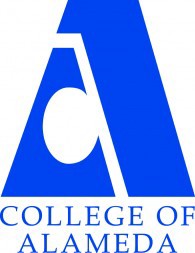 Institutional Effectiveness CommitteeAGENDAThursday, October 13, 20222:00 – 3:30 pmVia ZOOM https://us06web.zoom.us/j/5833887631Co-Chair - Admin, Dominique BenavidesCo-Chair - Faculty, Andrew Park Co-Chair - Classified, Kawanna RollinsOur MissionThe Mission of College of Alameda is to serve the educational needs of its diverse community by providing comprehensive and flexible programs and resources that empower students to achieve their goals. 1. Approval of the AgendaActionChairs 2. Approval of the MinutesActionChairs 3. Introduction of New MembersInformationalChairs 4. Program Review – Validation OverviewInformationalDominique Benavides5. Educational Master Plan Update ActionChairs6. Other Items 7. Adjournment Chairs Next meeting - Thursday, Nov 10, 2022, 2-3:30 p.m. Next meeting - Thursday, Nov 10, 2022, 2-3:30 p.m. Next meeting - Thursday, Nov 10, 2022, 2-3:30 p.m.